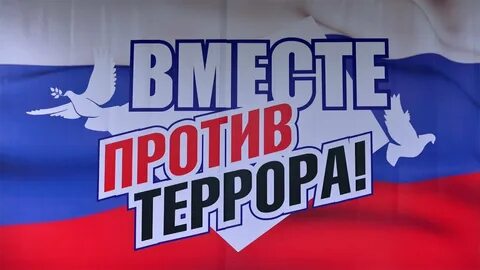 Напоминаем номера телефонов экстренных службПожарная охрана — 101;Полиция — 102;Скорая медицинская помощь — 103;Служба газа — 104.Звонки на номера экстренных служб бесплатны. Позвонить можно если на счёте нет денег, а на номер 112 даже с телефона без SIM-карты.